PROCEDIMIENTO GESTIÓN DE CONTROL DE CAMBIOS  DE LA  INFRAESTRUCTURA TECNOLÓGICA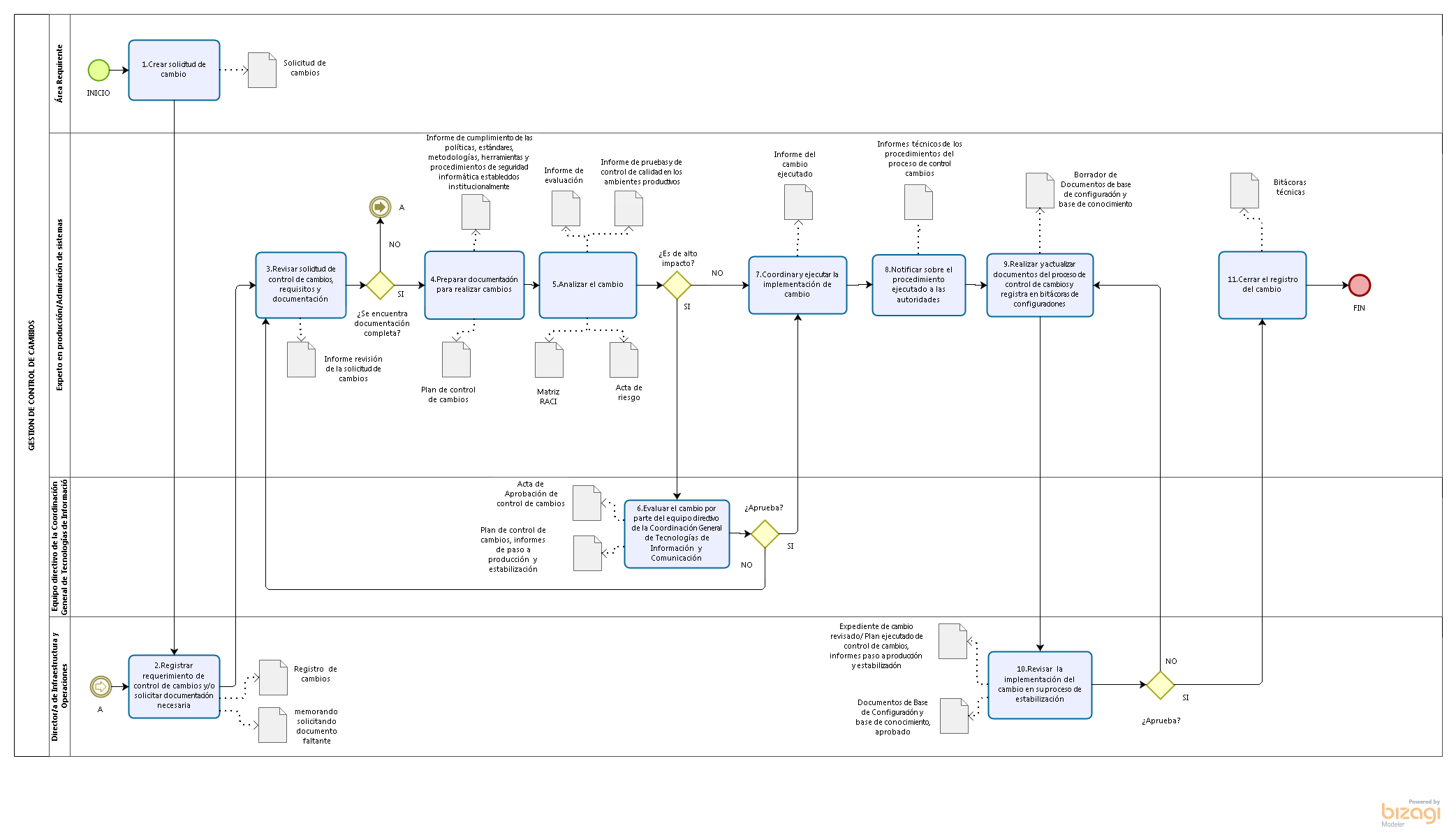 